I.C. CARLO LEVILargo Monte S. Giusto, 16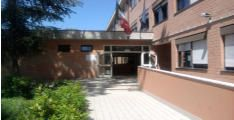 PLESSO MONTE SAN GIUSTOSCUOLA SECONDARIAREFERENTE:DEMUNER PAOLOdemuner.paolo@carlolevi.comREFERENTE INCLUSIONE:TRONCONE MICHELAtroncone.michela@carlolevi.com